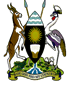 The Republic of UgandaBUKEDEA DISTRICT LOCAL GOVERNMENT A GLANCE OF BUKEDEAPRESENTED TO LEADER OF GOVERNMENT BUSINESSPARLIAMENT OF UGANDA BYKUMAKECH OLUBA CHARLES CHIEF ADMINISTRATIVE OFFICER /BUKEDEA 21st –MAY – 2019, TUESDAY  MAPS & GENERAL INFORMATIONOur Chief Guest Honorable MinistersHonorable Members of Parliament Resident District CommissionerDistrict ChairpersonAll invited GuestLadies and Gentlemen IntroductionOur Chief Guest , You and your entourage  are  warmly, welcomed to Bukedea District., in this noble state duty of take stock of achievements, which have been implemented in line with the Nation Vision and NDP II.  Bukedea District has been lucky to have been receiving 100% of Development Grants, by third quarter (Q3) as per budget.Background Our Chief GuestBukedea District is now thirteen years old,  gazetted to a district status on 13th July 2006, took effect 1st July, 2006, Curved out of  Kumi District. It has two counties, 14 rural sub counties and two Town Councils Bukedea & Kachumbala Town Councils. With a population of over 242,000 people    Programmes and projectsOur Chief Guest, on programmes and projects3.1 Community Based Services 3.1.1 Youth Livelihood Projects (YLP), Our Chief Guest , The District has received UGX    1,196,611,165 (One billion one hundred ninety six million six hundred eleven thousand one hundred sixty five shillings only) and disbursed to a total of 1,696 youth of Bukedea (Male -914, Female-782), this has been employment created for the youth i.e. a total of 1,696 (4.4%) out of 38,507 are on gainful engagement, most of them get engaged in Trade activities 3.1.2 Uganda Women Enterprise Project (UWEP)Our Chief Guest , Bukedea district has received Ushs 483,413,804/=(Four hundred eighty three million, four hundred thirteen thousand, eight hundred four shillings only) These funds have benefited 83 groups with a membership of 1,057 direct women beneficiaries (trade being dominant activity) -See appendix3.1.3  Micro-projects – Household Income Support projects (OPM)Our Chief Guest , this is yet another successful project, 26 sub projects have been supported to the tune of 148,000,000/-for livelihood support. Benefiting 367 direct beneficiaries  that include vulnerable women, PWDs, PLWAs among others.4.0  NUSAF 3Our Chief Guest , NUSAF 3 is yet another   golden chance for Bukedea District, worth  3.4 billion for the next five years, so far we have received Ushs 2,685,463,048/= for 48 projects, benefiting 1,403 people (521Males  &  882 female).  We have received a new vehicle- UG 0880ZNUSAF 3, covers livelihoods and public works, hence providing practical solution to transformation, Income generation and already promoting savings culture. See appendix 25.0 Production and Marketing sector  Our Chief Guest, the sector has been experiencing increase in budget allocation especially with introduction of extension grant and a standalone budget the District has been in position to fill required extension staff, at least every sub county has graduate extension staff Agriculture or Veterinary.5.1 Operation Wealth Creation (OWC)Our Chief Guest, OWC this has been a successful project in the District Since the inception of NAADS/OWC, the District has benefited from government up to a tune of UGX. 6 billion, 267,606,700, the above funds were spent in supporting farmers; -food security 9,959 farmers, 24 Commercial farmers and 1,579 Market Oriented Farms (MoF) at sub-county and parish levels.5.2 Restocking ProgramOur Chief Guest, we want to thank you for the restocking program which has brought back the farming assert to the people of Bukedea, we have received 1,277 animals as summarized below; - 5.3 SACCOsOur Chief Guest, the district has 7 active SACCO’s with a member of 3,574 people, share capital 193,522,500 Savings 369,560,520= of and Loan Ushs 319,243,331= focus is on savings & credit 5.4 Value Addition projects by GovernmentOur Chief Guest, out of CAIIP2, the District has got the following Agro processing facilitiesTwo modern Maize & rice hurlers (Based at Kolir and Kidongole Sub Counties)One milk cooler (at Kabarwa Sub County) a sure way of value addition.6.0   Education & sports sectorOur Chief Guest, UPE from 79 educational institutions to-date 222 an achievement of 131 institutions all due enabling education policy.6.1. EnrollmentOur Chief Guest, the total enrollment of pupils in primary schools in the year 2006 was 39,207 pupils; males 19,995 and females 19,212 pupils, and 2019 the total enrollment standards at 68,645 pupils’ (males 33,972 and females 33,957 pupils) (a ratio 1:1). This has given percentage increase of 75% children from 2006. The literacy rate has increased from 35% (2006) to 65s% by 2019. 6.2 Bukedea Technical Institute Our Chief Guest  Bukedea District today has a technical Institute that has over  5 billion, a sure way of skilling our people, it is operational within the BTVET framework, offers Welding, Agriculture, Tailoring, Electrical, Motor-vehicle, Electrical and Building,  all addressing the needs of relevant manpower, the minor gaps are being handled by MOE, we have hope that they will be sorted.6.3 Seed Secondary SchoolOur Chief Guest, Bukedea District has benefited in-terms of a seed school- Malera /Kabarwa High School estimated to cost 1.6 billion constructions has started.7.0 Health SectorOur Chief Guest, health infrastructure has greatly improved from originally 10 health units to 20 health units (Govt-15, PNFP- 03 and Private -02) 100% increase strategically located to fix the new Sub Counties. Others achievements include; -Bukedea District has operational theatre, that is well equipped Health Staffing is at 82%OPD use has greatly improved from originally 49% to 70% due to availability of drugs and staff. DPT 3 immunization is at 101% due to influx children from neighboring district. Up-graded of Akouro HC HC II’s to HC III’s is on-going.8.0 RoadsOur Chief Guest, the District has now a road unit that has been put into excellent use resulting to 90% of our roads being accessible throughout the year. Funding stable FY 2018/2019 alone we received Ushs 1,429,600,797,We also received earth moving equipment’s include; -two tippers, a grader, wheel loader, water buozzer, Rammer, just only missing is Excavator and a low –bed- truck otherwise roads would be class one. Though unpredictable flash floods, that sometimes cause fast deterioration of our roads.9.0 Rural ElectrificationOur Chief Guest, electricity is in all sub counties, except one or two health units being up-graded, plus a need for big transformer to serve Bukedea Town as the demand for power has increased due value addition efforts in industrial area of Bukedea. 10.0 Water sector                                Our Chief Guest, rural safe water coverage has improved from 49% to 82%, boreholes are operational 85% out of Gov’t Interventions. Other Success stories; -Bukedea Gravity Water Flow Scheme worth 45 billion is under way, 50% of works complete, when is 100% complete, safe water shortage will be history.Kawo small scale Irrigation scheme estimated at a cost of   870,793,738 is complete and operational.Acomai-Kocus Kamutur Irrigation project is underway by Ministry of Water & Environment (MWE) and Ministry of Agriculture Animal Industry and Fisheries (MAAIF) funded by African Development Bank, on final stages of design and works starts Sanitation coverage stands at 84% out of Uganda Sanitation Fund 11.0 Challenges and suggestion to address emerging issues In conclusionOur Chief Guest, from the above achievements, Bukedea District will remain indebted to Central Government as 97% of our activities are funded by the Centre, today the district cherishes stability  that requires just  consolidation, as the rest of the country is focused on the attainment of  a middle income country by 2020 , there is no doubt Bukedea  District will be part  of theses success story come 2020.ALL THIS I SAY FOR GOD AND MY COUNTY…………………………………………………………………KUMAKECH OLUBA CHARLESCHIEF ADMINISTRATIVE OFFICER /BUKEDEA                            Appendixes Appendix 1: Central Government Releases for 2018/2019 as Q3Central Government Releases for 2018/2019as per District projectionTotal release for the whole year………20,188,017,388= Q3Items supplied under Operation Wealth Creation and quantity (seethe table below)Maintenance of Rural Roads: - ……………………………. 1,109,753,527=Maintenance of Urban Roads: - ……………………………….319,847,270=Rural Water……………………………………………………….……580,124,202=Health………………………………………………………………….….2,361,020,396=Education………………………………………………….…………….12,924,660,587=Community Service (Youth Livelihood programme) …………... 307,880,000 =Number of beneficiaries………………………………………………………………….377Unconditional Grant (District) /Discretionary ....……………. 3,374,285,000=Conditional Grant (District)………………………………….18,826,288,000=PRDP /DDEG funds (Last Five years)…………………….…5,821,604,844=Appendix 2. YOUTH LIVELIHOOD PROGRAMME (YLP)Youth livelihood beneficiaries 2014/2015 -- 2018/2019Appendix 3.1 UWEP The total fund received in the financial year 2014/2015 -   2018/2019 Shs 483,413,804/=.    Appendix 3.2   UWEP   Appendix 4 :  NUSAF 3 Funds                           Ushs 2,685,463,048/=..Financial Disbursement for each Sub-country and the yearTotal amount of finances disbursed……2,426,400,896/=Cumulative NUSAF 3 funds ……………...2,685,463,048/= Appendix 5:  PRODUCTION SECTOR - OPERATION WEALTH CREATION (OWC)Inputs delivery/supply to Bukedea district since inception of OWCOWC Inputs for FY 2018/2019 Summary Table for Inputs Received under OWC since inception To-dateAppendix 6:   SACCOsAppendix 7:  EDUCATION SECTORUPETotal number of primary schools in the district…….149Number of government aided primary schools………97Number of private primary schools……………….…51Number of community primary schools……………..02Total enrolment in UPE schools and private schools in the district……68,645Number of UPE schools………………………………….……97Enrolment after UPE (2018) ……………………………………68,645Number of Classrooms …………………………………………652Pupils: Desk ratio………………………………………………1:7Pupils: Classroom ratio…………………………………………1:105Pupils: Latrine ratio…………………………………………….1:95Teachers on Payroll………………………………………………1,319Pupils: Textbook…………………………………………………...1:10Primary completion rate…………………………………………...27%Girls enrolment…………………………………………………34881Percentages of girls in primary seven………70.2 and boys…….29.8Teachers not on Payroll……………………………………………UPE capitation Grants2016/2017: Shs………………584,507,5512017/2018: Shs……………….579,716,9192018/2019: shs………………...677,326,0002019/2020 projected Shs………685,566,000PLE PERFOMANCE IN 2018Parishes/Wards without UPE Schools in the districtUSETotal number of secondary schools in the district ……..………………36Number of government aided secondary schools. ………………………6Number of private secondary schools…………………………………..18Number of community secondary schools ……………………………..12Total enrolment in USE schools……………………………………..7214Number of sub-counties without government aided secondary schools 10Sub-Counties Without Secondary schoolsNumber USE Schools……………………………………………………..10Enrolment after USE………………………………………………….29048.Teachers   on payroll…………………………………………………….131Teacher student ratio:…………………………………………………...1:55Teachers not on Pay roll……………………………………………………2USE Capitation Grant2018/2019: shs…………………738,104,6932019/2020 projected Shs……..668,814,000Classrooms Block constructed at various Schools in the districtTeacher’s houses constructed at various Schools in the districtFurniture’s supply at various Schools in the districtAppendix 8:  HEALTH SECTORSub Counties without any Health FacilityAppendix 9:   ROAD SECTORROAD WORKS 2018/2019Budget:U-growth                                                       512,000,000Uganda Road Fund-District roads-               488,452,329Uganda Road Fund-Urban roads-                 319,847,270Uganda Road Fund-CARs-                           109,301,198Total Budget:                                                1,429,600,797Expected:                                                      U-growth                                                       512,000,000Uganda Road Fund-District roads-               488,452,329Uganda Road Fund-Urban roads-                 319,847,270Uganda Road Fund-CARs-                           109,301,198Total Expected:                                           1,429,600,797 Appendix 10: WATER SECTORUganda map showing Bukedea DistrictUganda map showing Bukedea District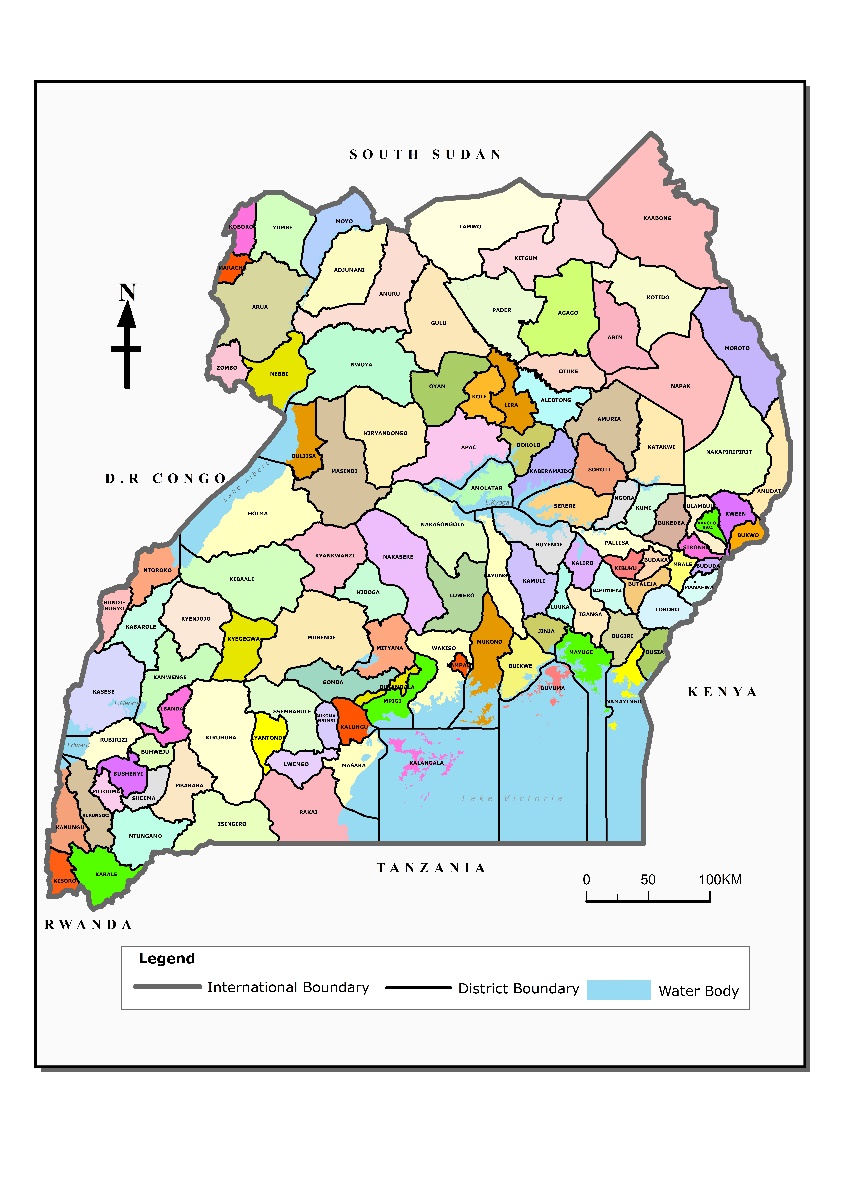 General Information S.no.SectorChallenge/IssuesProposed InterventionCentre of action1.Administration /ManagementInadequate wage bill, hence failure to fill 6 (six) key postsWage bill be revised as per approved structure.MoFPED, MoPS & MoLG2.Boards & CommissionsNewly created  Councils have not been catered for in the current budget, their emoluments continues to pose a challenge.Special attention be given to newly created Local council by providing a wage bill & operational fundsMoFPED, MoPS & MoLG3.Production & marketingInfiltration of adulterated inputs in sector (a cross boarders)Stringent  policy & regulationMAAIF4.Health SectorPoor referral due to Lack of a good  an  ambulance, it uses just an old pick-up that break downs, cost of repair are high.Urgent need for  new an ambulanceMOH5.Education sector-Outstanding pledge-The Bus St-Teresha-Destroyed school roofsUrgent need for especial grant from OPMOPM-disaster5.Education sectorIncomplete Bukedea Technical school, with heavy learning equipment’s  abandoned, despite reminders no effort doneUrgent need for intervention from MOETSMOETS6.Works & technical services-Lack of Excavators and a low-bed truck to make units complete-Procure Excavators and a low-bed truck for districtsMoWs6.Works & technical services-Bukedea-Butebo roads-Bukedea-Bulambuli road(Roads destroyed out of flash flooding)Emergency / special grant urgently need for these links as district are cut-offMoWs & MoFPED7.Electricity Power outage in the Bukedea Town Council, due to size of transformer A big wattage transformer is need in Bukedea Town CouncilUMEME/ERA8.Natural ResourcesBloody Land conflict at Amujeju (Kabwara Vs Kamutur Sub Counties-degenerating killings & destruction of property )Special demarcation be done by Ministry of Lands, Housing & Urban developmentMoLHUD9.Community Based servicesIncreasing no. of Elderly- with vulnerabilitySAGE is urgently need in Bukedea districtMoGCDLSW10General pledges for follow-up H.E pledged to give Ush.20, 000,000/= (twenty million shillings) to LC1 Chairpersons SACCO of Bukedea district at Bukedea Comprehensive School (they are 322). He pledged 5M shillings flat rate for each of the 59 families of Komuriakere NRA/Tito Okello Lutwa war victims. He also instructed the MPs to compile a list of Resistance Councils (RCs) that were killed by the rebels during Teso insurgency.    He visited Kachumbala Church of Uganda and pledged 125m shillings towards completion of the Church.   Pledged 100m shillings to Kachumbala Muslim Mosque at Kachumbala Trading Center.Instructed the demolition of the condemned class room block at Kachumbala Primary School whose roof was blown by wind and pledged to rebuild it. Although he never gave any specific figures, HE the President promised to look into the request of Kongunga Catholic Church and see how to support it. At Apopong Village, he pledged a tractor for Hon Anita’s family.He also pledged 10m shillings to the Village SACCO of Apopong Village in Kolir Sub County. General pledges for follow-up H.E pledged to give Ush.20, 000,000/= (twenty million shillings) to LC1 Chairpersons SACCO of Bukedea district at Bukedea Comprehensive School (they are 322). He pledged 5M shillings flat rate for each of the 59 families of Komuriakere NRA/Tito Okello Lutwa war victims. He also instructed the MPs to compile a list of Resistance Councils (RCs) that were killed by the rebels during Teso insurgency.    He visited Kachumbala Church of Uganda and pledged 125m shillings towards completion of the Church.   Pledged 100m shillings to Kachumbala Muslim Mosque at Kachumbala Trading Center.Instructed the demolition of the condemned class room block at Kachumbala Primary School whose roof was blown by wind and pledged to rebuild it. Although he never gave any specific figures, HE the President promised to look into the request of Kongunga Catholic Church and see how to support it. At Apopong Village, he pledged a tractor for Hon Anita’s family.He also pledged 10m shillings to the Village SACCO of Apopong Village in Kolir Sub County. General pledges for follow-up H.E pledged to give Ush.20, 000,000/= (twenty million shillings) to LC1 Chairpersons SACCO of Bukedea district at Bukedea Comprehensive School (they are 322). He pledged 5M shillings flat rate for each of the 59 families of Komuriakere NRA/Tito Okello Lutwa war victims. He also instructed the MPs to compile a list of Resistance Councils (RCs) that were killed by the rebels during Teso insurgency.    He visited Kachumbala Church of Uganda and pledged 125m shillings towards completion of the Church.   Pledged 100m shillings to Kachumbala Muslim Mosque at Kachumbala Trading Center.Instructed the demolition of the condemned class room block at Kachumbala Primary School whose roof was blown by wind and pledged to rebuild it. Although he never gave any specific figures, HE the President promised to look into the request of Kongunga Catholic Church and see how to support it. At Apopong Village, he pledged a tractor for Hon Anita’s family.He also pledged 10m shillings to the Village SACCO of Apopong Village in Kolir Sub County. General pledges for follow-up H.E pledged to give Ush.20, 000,000/= (twenty million shillings) to LC1 Chairpersons SACCO of Bukedea district at Bukedea Comprehensive School (they are 322). He pledged 5M shillings flat rate for each of the 59 families of Komuriakere NRA/Tito Okello Lutwa war victims. He also instructed the MPs to compile a list of Resistance Councils (RCs) that were killed by the rebels during Teso insurgency.    He visited Kachumbala Church of Uganda and pledged 125m shillings towards completion of the Church.   Pledged 100m shillings to Kachumbala Muslim Mosque at Kachumbala Trading Center.Instructed the demolition of the condemned class room block at Kachumbala Primary School whose roof was blown by wind and pledged to rebuild it. Although he never gave any specific figures, HE the President promised to look into the request of Kongunga Catholic Church and see how to support it. At Apopong Village, he pledged a tractor for Hon Anita’s family.He also pledged 10m shillings to the Village SACCO of Apopong Village in Kolir Sub County. FINANCIAL YEAR AMOUNT2017/2018(DDEG)             1,362,052,965 2018/2019(DDEG)Projected Shs     1,427,559,000TOTAL AMOUNT5,821,604,844SectorSub-County/TownBeneficiariesBeneficiariesBeneficiariesBeneficiariesAmountAmountMaleFemaleTotalApprovedApprovedAgricultureBukedea17184424,068,00024,068,000Bukedea75126,938,0006,938,000Bukedea T/C52369549,458,46949,458,469Kachumbala39338456,550,60256,550,602Kamutur461010,400,00010,400,000Kangole14112517,800,00017,800,000Kidongole15214423,170,00023,170,000Kocheka69157,000,0007,000,000Kolir7112516,100,00016,100,000Malera10255545,000,00045,000,000Agro ForestryKolir73108,000,0008,000,000IndustryBukedea4101412,000,00012,000,000Bukedea13132624,500,00024,500,000Kachumbala661210,070,00010,070,000Kidongole55104,300,0004,300,000Koena1592422,500,00022,500,000Komuge1492325,000,00025,000,000Malera46106,460,0006,460,000ServicesBukedea TC75125,100,0005,100,000Kawarikwar13203337,400,00037,400,000Kidongole37107,000,0007,000,000Kolir731012,500,00012,500,000TradeAligoi38296739,500,00039,500,000Aminit64107,200,0007,200,000Bukedea665613193,177,00093,177,000Bukedea T/C15163925,276,73225,276,732Kachumbala877717795,300,00095,300,000Kamutur74117,000,0007,000,000Kangole75128,000,0008,000,000Kawarikwar14253928,000,00028,000,000Kidongole697914896,990,00096,990,000Kocheka15183325,000,00025,000,000Koena73107,420,0007,420,000Kolir637214698,808,36198,808,361Kongunga T/C1292115,000,00015,000,000Malera735813797,340,00097,340,000Vocational SkillsBukedea151011,633,80111,633,801Kidongole1233025,000,00025,000,000Malera641011,000,00011,000,000Total75675816341,122,960,9651,122,960,965Operations cost 73,650,20073,650,200Grants Total1,196,611,1651,196,611,165FYAmount disbursedNo. of Women GroupsNumber of beneficiariesStatus of implementation2016/2017165,047,52833441Recovery at 64%2017/201856,756,00019232Response  on recovery is over 95%.2018/2019161,610,27631384On final stage of getting the moneyTotal483,413,804831,057FINANCIAL YEAR AMOUNT2016/2017315,556,112/= 2017/20181,202,600,280/=2018/20191,167,306,656/=TOTAL AMOUNT2,685,463,048/=Sub County2016/172017/182018/19TOTALAligoi-104,000,000149,000,000253,000,000Bukedea34,000,000461,529,040119,700,000615,229,040Kidongole-86,316,000435,989,156522,305,156Kocheka177,512,200209,315,000224,993,500611,820,700Koena-86,880,000086,880,000Kongunga TC34,058,000144,108,000159,000,000337,166,000Total245,570,2001,092,148,0401,088,682,6562,426,400,896YearInputsQuantityNo. of BeneficiariesAcreage Monetary value of inputs (UgX)2018 (A)Beans14,000 Kg1,40070051,940,0002018 (A)Maize25,000 Kg2,5002,500107,500,0002018 (A)Citrus150,000 seedlings1,2501,250525,000,0002018 (A)Mango160,000 seedlings5,0002,500512,000,0002018 (A)Cassava cuttings1,000 bags12512550,000,0002018 (A)In-calf heifers313175,950,0002018 (A)Pigs39615,600,0002018 (B)Maize26,250 kg2,6252,62591,875,0002018 (B)Beans15,000 kg1,50075057,000,00025,053S.NoItem/InputPlanned Quantity Remarks1Maize26,250 kgsReceived & distributed2Beans15,000 kgsReceived & distributed3Cassava cuttings1,500 bagsNot yet received4Dairy cattle18Not yet received5Pigs60Not yet receivedS/NItemQuantityUnitUnit cost (UgX)Total Cost (UgX)Est. acreage 1Beans96,620Kg3,710359,810,2004,8312Maize153,660Kg4,300639,738,00015,3663Citrus759,232Seedling 3,5002,657,312,0006,8404Mango525,706Seedling 3,5001,839,971,0008,0885Cassava cuttings7,681Bag 50,000394,050,0007686Groundnuts2,870Kg3,650 10,475,500577In-calf heifers129Head2,250,000290,250,0008Breeding bulls14Head2,350,00032,900,0009Pigs39No.400,00015,600,00010Motorized pumps9Pc1,500,00013,500,00011Tebuconazole 160Litres87,50014,000,00012Thiamethoxam400Bottles (40 g)25,00010,000,000Grand TotalGrand TotalGrand TotalGrand Total6,267,606,700Name of SACCOMEMBERSHIPLOAN AMOUNTKaleli SACCO2,576254,039,629Bukedea Teachers SACCO17413,437,702Bukedea Women SACCO14512,300,000Didis Kabarwa SACCO753,400,000Ejosio SACCO47128,412,000Amus Kayembe SACCO756,154,000Bukedea Veterans SACCO581,500,000TOTAL3,574319,243,331S/NNAMEMEMBERSHIPSTATUSSHARE CAPITALSAVINGSLOANS1Kaleli SACCO2,576Active151,294,500347,348,912 254,039,6292Bukedea Teachers SACCO174Active8,990,0002,925,00013,437,7023Bukedea Women SACCO145Active22,158,0003,150,00012,300,0004Didis Kabarwa SACCO75Active4,520,0003,900,0003,400,0005Ejosio SACCO471Active1,270,0003,356,32028,412,0006Amus Kayembe SACCO75Active4,120,0008,250,2006,154,0007Bukedea Veterans SACCO58Active 1,170,000630,0001,500,000TOTALTOTAL3,574193,522,500369,560,520319,243,331Financial YearAmount2016/201711,368,834,9792017/201811,799,771,7272018/201912,924,660,5872019/2020 projected 13,269,590,173YearNo. of Pupils201560,556201663,054201767,227201868,645Year 1st Grade2nd Grade3rd Grade4th GradeOthers Total 201411819898913661883552201573146211585412853519201613717961074560402379520171181990111341321238462018228196110395001173844S/No.Name of ParishSub CountyConstituencyAdodoi Bukedea Bukedea Kocheka Bukedea Bukedea OkolimeriBukedea Bukedea Kajamaka Bukedea Bukedea Aputiput Bukedea Bukedea Okobwa Kocheka Bukedea Kachabule Bukedea Town CouncilBukedea Oswapai Bukedea Town CouncilBukedea Kapuyan Kachumbala Kachumbala Obur Kachumbala Kachumbala Bududa Aligoi Kachumbala Kakere Aligoi Kachumbala Kachabule Aligoi Kachumbala Maaga Komuge Kachumbala Kadesok Komuge Kachumbala Omonyono Komuge Kachumbala KwarikwarKwarikwar Kachumbala Apujan Kwarikwar Kachumbala Kapujan Kongunga T/CKachumbala Kadoa Kidongole Bukedea Kotwongo Koena Bukedea Kajamaka Koena Bukedea Kalapata Aminit Bukedea Kayukum Aminit Bukedea AmujejKamutur Bukedea Kocus Kamutur Bukedea Aerere Kamutur Bukedea Kasera Kamutur Bukedea Kareu Kolir Bukedea Komidil Kolir Bukedea Agor Kolir Bukedea Tukum Kolir Bukedea Osanyuk Kangole Bukedea Kakurau Kangole Bukedea Isekure Kangole Bukedea Matata Kangole Bukedea Magara Kabarwa Bukedea Takaramiam Kabarwa Bukedea Tokor Kabarwa Bukedea Akungur Kabarwa Bukedea Kachabule Kabarwa Bukedea NoCounty /ConstituencyS.NoSub-CountyA).Kachumbala 1Komuge2Kachumbala 3Aligoi4KwarikwariB).Bukedea5Kocheka6Koena7Kangole8Aminit9Kamutur10BukedeaS/NO.Name of SchoolNo of classesSUB COUNTYCONSTITUENCY1.Okunguro Parents03Town councilBukedea2Kasoka p/s02BukedeaBukedea3Kokolotum p/s02BukedeaBukedea4Kachage p/s04BukedeaBukedea5Kakere Gagama p/s2BukedeaBukedea6Kongunga p/s05BukedeaBukedea7Koutulai p/s04BukedeaBukedea8Kajamaka p/s02KidongoleBukedea9Kamutur p/s04KolirBukedea10Angangam p/s09KolirBukedea11Kolir p/s02KolirBukedea12Christ the King Akakaat p/s04KolirBukedea13Kalengo p/s12KolirBukedea14Kagoloto p/s02KolirBukedea15Kangole p/s02MaleraBukedea16Kaleu p/s01MaleraBukedea17Kaparis p/s02MaleraBukedea18Abitibit p/s02MaleraBukedea19Tokor p/s02MaleraBukedeaS/NO.Name of SchoolNo. of HousesSUB COUNTYCONSTITUENCYSuula p/s02Bukedea Bukedea Kocheka p/s02Bukedea Bukedea Kokutu p/s02Bukedea Bukedea Kamon p/s02Bukedea Bukedea Akero p/s02Bukedea Bukedea Aligoi p/s02Kachumbala Kachumbala Amus Sapir p/s02Kachumbala Kachumbala Kapaang p/s02Kachumbala Kachumbala Amus p/s02Kachumbala Kachumbala Kotia p/s02Kachumbala Kachumbala Akwarikwari p/s02Kachumbala Kachumbala Mukongoro Kotia p/s02Kachumbala Kachumbala Ongatuny p/s02Kachumbala Kachumbala Kachumbala T/S p/s02Kachumbala Kachumbala Kachoboi Mukuru p/s02Kachumbala Kachumbala Nalugai p/s02Kachumbala Kachumbala Ongaara p/s02Kachumbala Kachumbala Komelekes p/s02Kachumbala Kachumbala Aputiput p/s 02Kachumbala Kachumbala Kolir p/s02Kolir  Bukedea Apopong p/s02Kolir  Bukedea Abilaep p/s02Kolir  Bukedea Kanyipa p/s02Kolir  Bukedea Aminit p/s02Kolir  Bukedea Okula p/s02Kolir  Bukedea Kamutur p/s02Kolir  Kachumbala Kalengo p/s04Kolir Kachumbala Koena p/s02Kidongole Kachumbala Katekwan p/s02Kidongole Kachumbala Kosire p/s02Kidongole Kachumbala Koboli p/s02Kidongole Kachumbala Kotulut p/s02Kidongole Kachumbala Auruk Kanyang p/s02Kidongole Kachumbala Malera p/s02Malera Kachumbala Kachonga p/s02Malera Kachumbala Kotiokot p/s02Malera Kachumbala Kachede p/s02Malera Kachumbala St. Aloysius Kodike p/s02Malera Kachumbala Kabarwa p/s02Malera Kachumbala Kalou p/s02Malera Kachumbala Malera Okouba p/s02Malera Kachumbala Kadacar p/s02Malera Kachumbala Kamuiluk p/s 02Malera Kachumbala Kaleu p/s02Malera Kachumbala Kanyanga p/s02Malera Kachumbala Kangole p/s02Malera KachumbalaOkunguro p/s01Bukedea T/CBukedea S/NO.Name of School	Furniture 	Furniture 	Furniture 	Furniture SUB COUNTYCONSTITUENCYS/NO.Name of SchoolDesksTr. tablesChairs CupboardsSUB COUNTYCONSTITUENCYSuula p/sBukedea Bukedea Kocheka p/s30224Bukedea Bukedea Kokutu p/sBukedea Bukedea Kamon p/sBukedea Bukedea Kakere Rock p/sBukedea Bukedea Kasoka p/sBukedea Bukedea Kaloko 30224BukedeaBukedea Kokolotum p/s Bukedea Bukedea Akero p/sBukedea Bukedea Kachage p/s75442Bukedea Bukedea Kakere Gagama p/s30442Bukedea Bukedea Komelekes p/s30442Kahumbala Kachumbala Kachuru p/s30442Kahumbala Kachumbala Koutulai p/s7244Kahumbala Kachumbala KKongunga1207115Kahumbala Kachumbala Kamutur p/s30442Kolir Bukedea  Miroi p/sKolir Bukedea  Kolir p/s30442Kolir Bukedea  Angangam130662Kolir BukedeaKalengo p/s250155017Kolir Bukedea  Christ the king  Aarkaat p/s80442Kolir Bukedea  Kagoloto p/s35221Kolir Bukedea  KKadacar30442Kachede p/s75Malera Bukedea Kangole p/s35Malera Bukedea Kaparis p/s35442Malera Bukedea Abitibit p/s30442Malera Bukedea Tokor p/s30442Malera Bukedea FYOperational fundsSalariesDevelopmentFundsUSFTotal2017/2018197,589,0001,556,951,484120,000,00047,000,0001,921,540,4842018/2019170,899,0001,556,951,484586,169,91247,000,0002,361,020,396S.NoSub-CountyConstituencyKoenaBukedeaKomugeKachumbalaAligoiKachumbalaFinancial yearDDEGGrant UshsDWSDCG – Development and Non-wage/UshsTotal/Ushs2017/1875,000,000465,808,300540,808,3002018/1975,000,000505,124,202580,124,202Mother Sub-Counties where data was collected fromWater Coverage as of June 2018Malera53Bukedea71Kachumbala79Kolir90Kidongole70